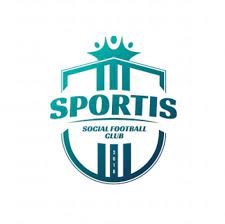 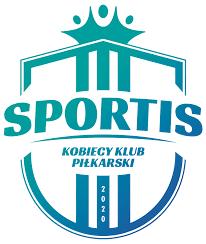 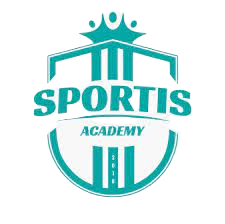 Bydgoszcz, 23.12.2022 r.WESOŁYCH ŚWIĄT BOŻEGO NARODZENIA I SZCZĘŚLIWEGO NOWEGO ROKU!W imieniu Zarządu, wszystkich Zawodników, Trenerów, Sztabów Szkoleniowych oraz Pracowników Sportis składamy wszystkim współpracującym ze Sportis Redakcjom najserdeczniejsze życzenia świąteczne! Życzymy zdrowych, wesołych i przede wszystkim spokojnych Świąt Bożego Narodzenia, spędzonych w miłej, rodzinnej atmosferze! Życzymy również szampańskiej zabawy w sylwestra i udanego nowego 2023 roku!Biznes, Sport, Marketing – Jesteśmy #SPORTisFAMILY!Dane kontaktowe biura prasowego:Szymon Kołodziejskitel. +48 519 787 806pressroom@sportisfc.com, www.sportisfc.com-----------------------------------------------------------------Sportis Social Football Club powstał w 2018 r. z przekształcenia KS Łochowo. Występuje w kujawsko-pomorskiej IV lidze. Posiada również ekstraligową drużynę kobiet, kobiecy oraz męski zespół rezerw, a także akademię piłkarską. Trenerem zespołu seniorów jest Remigiusz Kuś, trenerem drużyny kobiet Maciej Gościniak a Dyrektorem Sportis Academy Łochowo Łukasz Michalski.